Objednací listč. 111/21/7 Předmět objednávky 	Množství	Předpokl. cena Kč 	Celkem (s DPH): 	233 548,15 Kč Popis objednávky:ZŠ Povážská - renovace poškozených nátěrů venkovního povrchu / lazury / okenních rámů a okenních křídel dřevěných oken, celkem 29 ksTermín dodání: 17. 9. 2021 Bankovní spojení: ČSOB, a.s., č.ú.: 182050112/0300	IČ: 00251810	DIČ: CZ00251810Upozornění:	Na faktuře uveďte číslo naší objednávky.	Kopii objednávky vraťte s fakturou.	Schválil:	Ing. Jana Narovcová	vedoucí odboru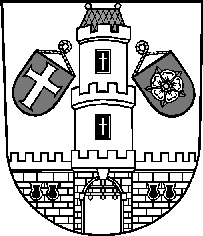 Město StrakoniceMěsto StrakoniceMěstský úřad StrakoniceOdbor majetkovýVelké náměstí 2386 01 StrakoniceVyřizuje:Jaroslav HouskaTelefon:383 700 320E-mail:jaroslav.houska@mu-st.czDatum: 30. 8. 2021Dodavatel:RADIMÍR LAGRON StavitelstvíÚnice-Hubenov 23386 01  StrakoniceIČ: 13507168 , DIČ: CZ5805051835ZŠ Povážská - renovace poškozených nátěrů oken233 548,15